                                                   Základná škola s materskou školou P.V. Rovnianka  Dolný Hričov 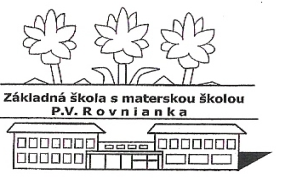                                                                           Školská 248,   013 41 Dolný Hričov                                                                Telefón :  +421/415572133     E-mail: zsdhricov@azet.sk     Internet:  www.zsdhricov.sk                                 Plán podujatí na mesiac február 2020                                                                                                                                                                                                          Zodpovední   5.2. o 13,30    Hviezdoslavov Kubín - školské kolo                      Mgr.  Barčíková, Mgr.  Kršková  6.2.                Okresné kolo Geografickej olympiády                   Mgr.  Cigániková           7.2.                Školské kolo Chemickej olympiády ktg. D              RNDr.  Štolfová12.2. o 13,00  	Hričovské zvončeky							      PaedDr. Macková  14.2.                Valentínska pošta                                                Mgr.  Kršková, Mgr.  Rečková14.2.                Okresné kolo Dejepisnej olympiády                                             Mgr.  Rečková15.2. o 19,00     Ples                                                                                   všetci zamestnanci19.2. o 13,00     Karneval v ŠKD                                             p. Vološčuková,  p.  Hrušková  21.2. o 15,00      Karneval                                                                      všetci zamestnancido 28.2.           Domáce kolo Matematickej olympiády – Z6,Z7,Z8  Mgr. Masný, p. Holičová      Noc v škole                                                          Mgr.  Cigániková 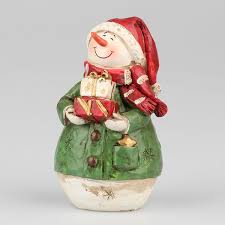 Turnaj v stolnom tenise                                       Mgr.  KlieštikFilmové predstavenie        					  	 Mgr.  Kurajská